МІНІСТЕРСТВО ОСВІТИ І НАУКИ УКРАЇНИКиївський національний університет будівництва і архітектури ІНТЕГРАЛи та їх застосуванняНавчальний посібник з вищої математики для студентів 1 курсу будівельних спеціальностейКиїв 2008УДК 517.95ББК 22.311Укладачі: Н.В.Бондаренко, канд. фіз.-мат. наук, доцентО.В.Забарило, канд. фіз.-мат. наук, доцентВ.В.Отрашевська, канд. фіз.-мат. наук, доцентМ.С.Пастухова, ст. викладачЛ.В.Соколова, асистентРецензент Я.М.Якимів, канд. фіз.-мат. наук, доцентВідповідальний за випуск В.К.Чибіряков, д-р техн. наук, професорЗатверджено на засіданні кафедри вищої математики, протокол № 1 від 4 вересня 2008 р.Інтеграли та їх застосування: Практичний посібник з вищої математики для студентів 1 курсу будівельних спеціальностей / Уклад.: Н.В.Бондаренко, О.В.Забарило, В.В.Отрашевська, М.С.Пастухова, Л.В.Соколова. – К.: КНУБА, 2008. – 64 с.Призначено для студентів всіх будівельних спеціальностей.Містить основні теоретичні відомості та тридцять варіантів навчальних завдань по темі «Інтегральне числення функції однієї змінної».розділ IНевизначений інтегралозначення. функція F(x) називається первісною функції f(x) на проміжку I, якщо для всіх .Теорема. Якщо функція F(x) є первісною функції f(x) на проміжку I, то функція , де С – довільна стала, також буде первісною даної функції на I. Правильним є й обернене твердження: кожну функцію, що є первісною функції f(x) на проміжку I, можна подати у вигляді , де С – довільна стала.Операція знаходження для функції всіх її первісних називається інтегруванням функції і є оберненою операцією відносно диференціювання. Вираз , де С – довільна стала, називається невизначеним інтегралом і позначається , тобто =. при цьому вираз  називається підінтегральним виразом, а функція f(x) підінтегральною функцією.отже для того, щоб знайти невизначений інтеграл від заданої функції f(x), потрібно знайти одну з первісних даної функції та додати до неї довільну сталу. правильність інтегрування перевіряють диференціюванням: .властивості невизначеного інтегралатаблиця основних інтегралівРозглянемо основні методи інтегрування. ЗАДАЧА 1 (1.1-1.30).Знайти інтеграл безпосереднім інтегруванням.приклад 1.1 Знайти .Розв'язання. Подамо даний інтеграл у вигляді суми табличних інтегралів: =====Відповідь. ПРИКЛАД 1.2 Знайти .Розв'язання. ====.Відповідь. ЗАДАЧА 1. Індивідуальні завдання 2. метод внесення функції під знак диференціаламетод внесення функції під знак диференціала доцільно застосовувати, якщо підінтегральний вираз можна подати у вигляді добутку деякої функції та її диференціала, тобто .наведемо деякі корисні співвідношення (таблиця диференціалів):ЗАДАЧА 2 (2.1-2.30) Знайти невизначений інтеграл за допомогою метода введення функції під знак диференціала. Приклад 2.1 знайти інтеграл .Розв'язання. === Відповідь. приклад 2.2 Знайти інтеграл . Розв'язання. Виділимо повний квадрат у виразі, що знаходиться у знаменнику підінтегрального виразу: . враховуючи, що , знаходимо інтеграл: ==Відповідь. ЗАДАЧА 2. Індивідуальні завдання3. метод інтегрування частинами.для знаходження інтегралів від добутку многочленів на трансцендентну функцію (1,2), а також інтегралів виду та інш. застосовують формулу ,				(1)де - диференційовані функції. В інтегралах першого типу за u слід брати многочлен, а за  ту частину підінтегрального виразу, що залишилась. В результаті інтеграл  має стати простішим порівняно з початковим. в інтегралах другого типу навпаки за u приймаємо логарифмічну чи обернену тригонометричну функції. в інтегралах третього типу отримуємо лінійне рівняння відносно початкового інтеграла.задача 3 (3.1-3.30) знайти невизначений інтеграл за допомогою методу інтегрування частинами.приклад 3.1 знайти інтеграл .Розв'язання. Покладаємо , тоді , . Згідно з формулою інтегрування частинами маємо:=+=+.Відповідь. +приклад 3.2 знайти інтеграл .Розв'язання. Покладаємо , , тоді , . застосувавши формулу інтегрування частинами, отримуємо: == -. Інтеграл  також знаходимо методом інтегрування частинами. Покладаємо , тоді , =  - =-=-+С. остаточно маємо: =- ++СВідповідь. -++СЗАДАЧА 3. Індивідуальні завданняМетод заміни змінної. нехай в інтегралі проведено заміну змінної . Якщо функція  неперервна, функція  оборотна і  має неперервну похідну, то  	(2) Формула (2) називається формулою заміни змінної у невизначеному інтегралі. Можлива також обернена заміна . Метод заміни змінної доцільно застосовувати для приведення початкового інтегралу до табличного.задача 4 (4.1-4.30) знайти невизначений інтеграл методом заміни змінної.приклад 4.1 Знайти інтеграл .Розв'язання. проведемо заміну змінної , тоді .======.Відповідь. приклад 4.2 Знайти інтеграл Розв'язання. проведемо заміну змінної , тоді , а .===+С===запропоновані перетворення рівносильні введенню під знак диференціала функції .Відповідь. ЗАДАЧА 4. Індивідуальні завдання5.Інтегрування раціональних дробів. функція виду , де - многочлени степеня m і n з дійсними коефіцієнтами називається раціональним дробом. Якщо раціональний дріб неправильний , то необхідно виділити цілу частину з цього дробу, тобто подати його у вигляді суми цілої раціональної функції та правильного раціонального дробу . розрізняють правильні раціональні дроби 4-х основних типів: ; 2. ; 3. ;,  . Дроби першого та другого типів інтегруються достатньо просто: При знаходженні інтегралів від дробу третього типу виділяють повний квадрат знаменника і виконують заміну , в результаті отримують два простих інтеграла. Розглянемо наступний приклад.задача 5 (5.1-5.30) знайти невизначений інтеграл від раціонального дробу.приклад 5.1 Знайти інтеграл Розв'язання. Відповідь. інтеграл від дробу четвертого типу після виділення повного квадрату в знаменнику дробу та заміни  зводиться до знаходження двох інтегралів. Один з них легко береться методом введення функції під знак диференціалу, а другий інтеграл виду  може бути знайденим за допомогою рекурентної формули , або за допомогою тригонометричної підстановки . Інтегрування правильного дробу зводиться до інтегрування простіших дробів. Для цього рекомендується дотримуватись наступного алгоритму розкладання правильного дробу на простіші дроби:Розкласти знаменник дробу на дійсні множники виду.Розкласти дріб на суму простіших дробів з невизначеними коефіцієнтами, причому множнику виду відповідає сума k доданків , а множнику виду l доданків виду  Привести обидві частини рівності до спільного знаменника та прирівняти чисельники.в отриманій тотожності прирівняти коефіцієнти при однакових степенях змінної x і скласти систему лінійних рівнянь з невідомими . Розв'язати отриману систему та підставити знайдені значення коефіцієнтів у формулу розкладання.приклад 5.2 Знайти інтеграл Розв'язання. Подамо підінтегральний вираз у вигляді суми простих дробів за допомогою методу невизначених коефіцієнтів:. Приведемо праву частину до спільного знаменника та прирівняємо чисельники:Прирівняємо коефіцієнти при відповідних степенях x в лівій та правій частині рівності:Розв'язавши систему відносно A,B,C,D отримуємо: .Таким чином =Відповідь. ЗАДАЧА 5. Індивідуальні завдання6.Інтегрування ірраціональних функційЗАДАЧА 6 (6.1-6.30) знайти невизначений інтеграл від ірраціональної функції.інтеграл виду  де R – раціональна функція,- натуральні числа, підстановкою  найменше спільне кратне чисел  зводиться до інтегралу від раціональної функції аргументу t. приклад 6.1Знайти інтеграл Розв'язання. . Оскільки НСК, то підстановкою  раціоналізуємо підінтегральну функцію Оскільки . то =Відповідь. Інтеграл виду називають інтегралом від диференціального біному. Даний інтеграл можна подати у вигляді інтеграла від раціональної функції тільки в трьох випадках в залежності від чисел p, m, n.приклад 6.2 знайти інтеграл Розв'язання. =- ціле число, що відповідає випадку 2, тому застосуємо заміну . маємо = .враховуючи, що , отримуємо відповідь.Відповідь. інтегрування інтегралів виду .Заміною  зазначений інтеграл зводиться до одного з видів (1-3), кожний з яких інтегрується за допомогою відповідної тригонометричної підстановки. приклад 6.3 знайти інтеграл Розв'язання. Застосуємо заміну , тоді  = =. Враховуючи, що маємо відповідь.відповідь. інтеграли виду  інтегруються так як раціональні дроби третього типу.приклад 6.4 знайти інтеграл відповідь. ЗАДАЧА 6. Індивідуальні завданняІнтеграли від тригонометричних функцій.ЗАДАЧА 7 (7.1-7.30) знайти невизначений інтеграл від тригонометричної функції.інтеграли виду раціональна функція двох змінних,  приводяться до інтегралів від раціональної функції нового аргументу підстановкою . Користуючись відомими формулами тригонометрії , маємо приклад 7.1 Знайти інтеграл .Розв'язання. покладаємо , тоді відповідь. в наступних випадках інтеграл  можна знайти простіше:приклад 7.2 Знайти інтеграл .Розв'язання. оскільки підінтегральна функція є непарною відносно , то можна застосувати підстановку .відповідь. Розглянемо інтеграл виду , що є окремим випадком раніше розглянутого інтеграла . Для знаходження таких інтегралів рекомендується:, - формули пониження степеня.приклад 7.3 Знайти інтеграл Розв'язання. відповідь. приклад 7.4 Знайти інтеграл Розв'язання. відповідь. Інтеграли виду  зводятьсядо алгебраїчної суми табличних інтегралів за допомогою формул: приклад 7.5 Знайти інтеграл Розв'язання. відповідь. ЗАДАЧА 7. Індивідуальні завданняВизначені інтегралиякщо функція визначена на відрізку - довільне розбиття відрізка на n частин, то інтегральною сумою функції на відрізку  називається сума виду Визначеним інтегралом функції  на відрізку називають скінчену границю інтегральної суми , якщо найбільша з різниць  прямує до нуля, і при цьому не залежить від способу розбиття відрізка  та вибору точок  і позначають якщо функція  інтегрована на відрізку  і F(x) одна з її первісних, то визначений інтеграл обчислюється за формулою Ньютона-Лейбниця: Наприклад, обчислимо інтеграл .Розв'язання. відповідь. ЗАДАЧА 8 (8.1-8.30) обчислити визначений інтеграл за допомогою методу інтегрування частинами.Метод інтегрування частинами. у визначеному інтегралі інтегрування частинами виконують за формулою: функції, диференційовані на .приклад 8.2 обчислити інтеграл Розв'язання. відповідь. 1приклад 8.3 обчислити інтеграл Розв'язання. відповідь. ЗАДАЧА 8. Індивідуальні завданняметод заміни змінної.нехай в інтегралі проведено заміну змінної . Якщо функція  визначена і неперервна на відрізку , функція  диференційована і визначена на відрізку , причому , то має місце формула заміни змінної у визначеному інтегралі:. при застосуванні даної формули слід пам'ятати про необхідність заміни границь інтегрування. Можлива також обернена заміна .ЗАДАЧА 9.(9.1-9.30) обчислити визначений інтеграл за допомогою методу заміни.Приклад 9.1 обчислити Розв'язання. застосуємо підстановку . границі інтегрування знаходимо із співвідношень  і . Функції  та її похідна  неперервні на відрізку , що підтверджує законність даної підстановки. Отже маємо ==. відповідь. ЗАДАЧА 9. Індивідуальні завданняневласні інтегралиОзначення. Невласним інтегралом від неперервної функції f(x) на  на інтервалі  називається  : .		(3)Якщо ця границя скінченна, то кажуть, що невласний інтеграл збігається, якщо ж границя (3) не існує або нескінченна, то інтеграл називається розбіжним.Аналогічно, за означенням, .Для визначення інтеграла на інтервалі  розіб’ємо заданий інтервал довільною точкою с  на два: , . Тоді, якщо кожний із невласних інтегралів  і  збігається, то збігається  і інтеграл  і дорівнює їх сумі:.Якщо ж хоча б один із невласних інтегралів  або  розбігається, то розбігається і .Задача 10 (10.1 - 10.30). Обчислити невласний інтеграл з нескінченними границями інтегрування.Приклад 10.1. Обчислити невласний інтеграл.Розв'язання. В цьому прикладі обидві границі інтегрування нескінченні, тому розбиваємо заданий інтеграл на два:.Далі, за означенням, маємоЗАДАЧА 10. Індивідуальні завданняїх\Задача 11 (11.1 – 11.30). Обчислити невласний інтеграл від розривної функції.Нехай функція f(x) визначена і неперервна при  і необмежена поблизу точки b, тобто . Крім того, функція f(x) інтегровна на кожному з інтервалів , де , тобто має місце інтеграл.Означення. Границя змінної  при  називається невласним інтегралом від розривної функції  f(x) на інтервалі від a до b :.		(4)Якщо існує скінченна границя в правій частині формули (4), то невласний інтеграл називається збіжним, якщо ця границя не існує, то розбіжним.Аналогічно, якщо , то .Якщо функція f(x) має розрив в деякій точці  в середині відрізка , то покладемо,якщо обидва інтеграли в правій частині збігаються.Зауваження.  Точку b називають особливою, якщо або , або . Тоді, якщо первісна функції f(x) на , де c скінченне число і c<b, неперервна, то для невласних інтегралів має місце узагальнена формула Ньютона-Лейбніца:  , де .Приклад 11.1. Обчислити невласний інтеграл.Розв'язання. Перетворимо даний інтеграл .Інтеграл  в силу неперервності підінтегральної функції обчислюється за формулою Ньютона-Лейбніца:Інтеграл  називається невласним, оскільки підінтегральна функція в точці  має нескінченний розрив. ТомуОстаточно .Приклад 11.2 Обчислити невласний інтеграл.Розв'язання. Підінтегральна функція  має нескінченний розрив в точці , але її первісна  неперервна на . Тому тут можна застосувати формулу Ньютона-Лейбніца:.Зауваження. Є також можливим дослідження невласних інтегралів на збіжність без безпосереднього їх обчислення.ЗАДАЧА 11. Індивідуальні завданнязастосування інтегралів1. обчислення площ фігур.Площа фігури, обмеженої знизу віссю ОХ, зверху – графіком неперервної функції , зліва і справа – ординатами в точках a і b  (рис. 1), рівна.				(5)
Площа фігури, обмеженої знизу графіком неперервної функції , зверху – графіком неперервної функції  (рис. 2) обчислюється за формулою.		(6)Інтервал інтегрування  являє собою проекцію фігури на вісь ОХ.Часто неперервні функції, що обмежують фігуру, задані декількома аналітичними виразами. Наприклад, нехай неперервна лінія, що обмежує фігуру зверху, задана рівнянням (рис. 3):		(7)В цьому випадку фігура розбивається на стільки частин, скількома аналітичними виразами задана , а площа обчислюється як сума площ побудованих фігур. Таким чином, при обчисленні площ в прямокутних координатах потрібно:	зробити схематичний рисунок фігури, площу якої потрібно знайти;	знайти границі інтегрування. Для цього слід спроектувати фігуру на вісь ОХ і визначити, який відрізок осі ОХ займає ця проекція чи проекції частин фігури;скласти, а потім обчислити визначений інтеграл.Зауваження. Фігура може бути розміщена як на рис. 4 і 5. В цьому випадку формули для обчислення площ мають наступний вигляд 					(8)При визначенні меж інтегрування необхідно фігуру спроектувати на вісь ОY.Задача 12 (12.1 – 12.30). Обчислити площу вказаних плоских фігур.Приклад 12.1 Знайти площу фігури, обмежену параболою, яка задана рівнянням  і прямою лінією, рівняння якої має вигляд .Розв’язання 1. побудуємо схематичний рисунок заданої фігури. Будуємо пряму та параболу (рис. 6).З рисунка визначаємо, що фігура знизу обмежена дугою параболи ОС і відрізком прямої АС. Через точку А проведемо пряму, паралельну осі ОY і розіб’ємо фігуру на дві частини. Тоді . Проекція фігури І на вісь ОХ – це відрізок , проекція фігури ІІ – відрізок .Абсциса точки О . Для знаходження абсциси точки  або точки  необхідно розв’язати систему рівнянь:Розв’язуючи систему, отримуємо два значення для  x:  і . Це пов’язано з тим, що пряма і парабола мають дві точки перетину А і С. Таким чином, отримані одночасно абсциси точок  і . Звідси маємо, що інтервали інтегрування для обчислення площ - це  і - це .Фігура І знизу обмежена напівпараболою , зверху – напівпараболою . Отже, .Фігура ІІ знизу обмежена напівпараболою , зверху прямою  або . Тому;.Після обчислення отриманих інтегралів, знаходимо, що  кв. од.Розв'язання 2. Задану фігуру можна проектувати на вісь ОY (рис. 7). і використовувати для розв’язання задачі формулу (8). Проекція фігури на вісь OY займає відрізок . Розв’язуючи системузнаходимо ординати точок  і :  , . Рівняння параболи і прямої перепишемо так, щоб змінна y була аргументом. Зліва фігура обмежена параболою , справа – прямою  або : кв. од.Зауваження. Для розв’язання задачі було запропоновано два способи. Оскільки розв’язок 2 приводить до обчислення одного інтеграла, а розв’язок 1 – двох інтегралів, то, очевидно, розв’язок 2 більш раціональний. Звідси випливає, що приступаючи до розв’язання аналогічної задачі, необхідно вибрати той шлях, який приводить до найменшого числа інтегралів або до більш простих інтегралів.Якщо крива, що обмежує криволінійну трапецію (див. рис. 1), задана параметрично ,  і якщо  при  і  при , то площу криволінійної трапеції можна обчислити за формулою (5), зробивши при цьому у визначеному інтегралі заміну змінної: , , ,   .Приклад 12.2 Обчислити площу фігури, яка обмежена еліпсом , . Розв'язання. Побудуємо схематичний рисунок. Фігура симетрична відносно осей ОХ та OY і розбита ними на 4 рівні за площею частини (рис. 8). Тому можна знайти площу однієї з частин і помножити її на 4:  або , де за умовою задачі , . Далі знайдемо границі інтегрування. Складемо наступну таблицю (таблиця отримана із формули ):	Рис. 8	Зробивши заміну у визначеному інтегралі, отримаємо.Після обчислення інтеграла знаходимо, що . Якщо фігура являє собою криволінійний сектор (рис. 9), що обмежений двома променями  і  та неперервною кривою, яка задана рівнянням в полярній системі координат, то площа такої фігури обчислюється за формулою. 		(9)Приклад 12.3 Обчислити площу фігури, що обмежена кривою .Розв'язання. Побудуємо схематичний рисунок. Знайдемо період функції . За означенням період  - це найменше число, для якого має місце тотожність ,     . Звідси випливає, що , . Отже, , . Таким чином, криву достатньо розглянути лише в секторі . Оскільки полярний радіус  за означенням має бути додатнім, то межі зміни кута  слід обмежити інтервалом . На інтервалі, що залишився ,  точок даної кривої не буде.При зміні кута  від 0 до  функція  зростає від 0 до 1, а при зміні кута  від  до   спадає від 1 до 0. Враховуючи викладене вище, будуємо графік функції  для  в полярній системі координат. Так як період функції  дорівнює , то в повному куті  будуть міститися три аналогічні петлі: друга петля буде на проміжку  і третя петля – на проміжку   (рис. 10). За формулою (9).Після обчислення визначеного інтеграла отримуємо  кв. од.ЗАДАЧА 12 індивідуальні завданняЗнаходження довжини плоскої кривоїДовжина дуги гладкої плоскої кривої, заданої рівнянням  на відрізку , обчислюється за формулою. 			(10)Якщо ж крива задана параметрично:, , ,то.			(11)Крива може бути задана в полярній системі координат:, .Тоді. 			(12) Задача 13. (13.1. а, б – 13.30. а, б.). Обчислити довжину дуги заданої плоскої кривоїПриклад 13.1 Знайти довжину дуги лінії кардіоїди, що задана рівнянням , .Розв'язання. Зробимо схематичний рисунок кардіоїди (рис. 11). З рисунок видно, що крива складається з двох симетричних частин, одна з яких (AmO) відповідає зміні кута  від 0 до , друга – (O n A) – від  до . Тому достатньо обчислити довжину половини дуги і подвоїти результат. Крива задана в полярній системі координат. Тому для розв’язання задачі потрібно використати формулу (12). Спочатку знаходимо довжину дуги (AmO), що описується при зміні кута  від 0 до :Так як   при , то       і ,   лін. од.приклад 13.2. Обчислити довжину дуги напівкубічної параболи , що вирізана параболою .Розв'язання. Зробимо схематичний рисунок (рис. 12) З рисунка видно, що в задачі потрібно знайти довжину дуги , що складається з двох симетричних частин. Тому достатньо обчислити довжину дуги АВ і подвоїти результат. Для знаходження меж інтегрування достатньо знайти абсцису  точки В, оскільки абсциса точки А уже відома і рівна p. Розв’яжемо систему рівнянь двох парабол:  .Отримали кубічне рівняння, розв’язок якого знаходимо підбором: .Так як функцію можна записати рівнянням , то для розв’язання задачі  використовується формула (10), де , , ,  .Зауваження. 1. якщо при обчисленні довжин дуг, межі інтегрування відомі, будувати рисунок не обов’язково.2. В деяких випадках при використанні формули (10) доцільно в якості значення функції покласти змінну x і формула (10) матиме вигляд ,  де дуга кривої буде задана рівнянням ,  .ЗАДАЧА 13. Індивідуальні завдання3.Знаходження площ поверхонь таоб’ємів тіл обертанняНехай задана криволінійна трапеція (рис. 13), що спирається на вісь OX  і обмежена неперервною кривою . Обертаючи таку трапецію навколо осі ОХ, отримаємо тіло обертання, об’єм якого обчислюється за формулою. 			(13)Якщо ж трапеція спирається на вісь OY (мал. 14) і обертається навколо осі OY, то об’єм тіла обертання обчислюється за формулою			(14)Зауваження 1. Якщо крива, що обмежує трапецію, задається n аналітичними виразами, то задана трапеція розбивається на n трапецій. Тоді обчислюють об’єм тіл, отриманих обертанням кожної з n трапецій, і результати сумують.Зауваження 2. Якщо тіло утворюється обертанням фігури, що не є трапецією (рис. 15), то воно розкладається на трапеції: знаходять об’єм тіл обертання кожної з побудованих трапецій. Тоді результуючий об’єм V=Vоб. А1 А m B B1  -. Vоб. А1 А n B B1.3. У випадку параметрично заданої кривої ,  слід у формулах (13), (14) покласти ,  , ,  і знайти відповідні межі зміни змінної t. Схема розв’язання задачі обчислення об’єма тіла обертання наступна:1) виконати схематичний малюнок фігури, об’єм тіла обертання якої потрібно знайти;2) знайти межі інтегрування (див. схему розв’язку задачі 9);скласти, а потім і обчислити визначений інтеграл.Задача 14. (14.1 – 14.30). Обчислити об’єм тіла обертання або площу поверхні тіла обертання.Приклад 14.1 Обчислити об’єм тіла, утвореного обертанням навколо осі OX фігури, обмеженої напівеліпсом , напівпараболою  і віссю OY.Розв'язання. Зробимо схематичний рисунок. Рівняння  задає верхню пловину еліпса ; рівняння  задає праву вітку параболи  з вершиною в точці  (0,1), що перетинає вісь ОХ в точках (1,0), (-1,0). Навколо осі ОХ обертається заштрихована фігура АВС. Об’єм тіла обертання знайдемо як різницю об’ємів, отриманих від обертання трапецій  ОВС та ОАС. Використаємо формулу (13): куб. од.Якщо навколо осі координат обертається дуга кривої АВ (рис. 16, 17), то утворюється поверхня обертання, площа Р якої обчислюється за наступними формулами:крива задана явним рівнянням  і обертається навколо осі ОХ, :;			(15)крива задана параметрично , ,  і обертається навколо осі ОХ:;		(16)крива задана явним рівнянням  і обертається навколо осі OY (рис. 17):;			(17)крива задана параметрично ,  ,   і обертається навколо осі OY:.		(18)Приклад 14.1 Знайти площу поверхні, утвореної обертанням астроїди  навколо осі ОХ.Розв'язання. Будуємо схематичний рисунок поверхні, утвореної обертанням астроїди в параметричній формі:Астроїда симетрична відносно осей координат. Тому для розв'язання задачі достатньо обчислити площу поверхні, отриманої обертанням дуги АВ, що розміщення в першій четверті, і результат помножити на 2.Розв’язання 1. Для обчислення площі поверхні обертання астроїди навколо осі ОХ використаємо параметричне задання кривої, а отже, формулу (16). Так як дуга АВ описується при , тоШукана площа    (кв. од.).Розв'язання.2. Для розв’язання використаємо початкове рівняння астроїди, а отже, формулу (15). З рівняння астроїди .За формулою (15)   (кв. од.)Зауваження. Порівнюючи наведені два розв’язки, бачимо, що перший спосіб приводить до більш простих операцій обчислювального характеру. В деяких випадках перехід до параметричної форми задання кривої може значно спростити інтеграл, отриманий в результаті розв’язку задачі.ЗАДАЧА 14. Індивідуальні завданняЗнайти об’єм тіл обертання навколо кривої ОХ фігур, обмежених графіками функцій.14.1 , ,  .14.2 , .14.3 , , .14.4 , , .14.5 , , .14.6 , , , 14.7 .14.8 ,  ,   ,  .14.9 , .14.10 , .Знайти об’єм тіл обертання навколо осі OY фігур, обмежених графіками функцій.14.11 , .14.12 , 14.13 ,  , ,  .14.14 , , , .14.15 , , 14.16 ,  14.17 , , 14.18 , , 14.19 , , 14.20 , , ,  .Знайти площі поверхонь обертання навколо осі ОХ кривих графіків функцій.14.21 , .14.22 , .14.23 , .14.24    .14.25    .Знайти площі поверхонь обертання навколо осі OY кривих графіків функцій14.26. , .14.27     .14.28       .14.29 ,  .14.30 .4. Застосування інтегралівпри розв'язанні задач механікиЗадача 15 (15.1 – 15.30). Використовуючи визначений інтеграл, розв’язати задачу механіки.приклад 15.1 Обчислити силу тиску рідини на вертикально опущену в неї пластину (рис. 18), якщо рівняння бокових ліній  і . Густина рідини , прискорення вільного падіння  м/c2. Відомо, що тиск рідини на глибині x рівний . На глибині x виділяємо елемент площі . Сила тиску рідини на виділену смугу .Сила тиску рідини на всю пластину . (19)Приклад 15.2 Обчислити силу, з якою вода тисне на пластину; переріз пластини являє собою рівнобедрений трикутник, висота якого рівна h, а основа – а, причому основа трикутника співпадає з поверхнею води.Розв'язання. Будуємо систему координат так, щоб вісь ОХ збігалася з висотою трикутника, а вісь OY – з основою (рис. 19). Так як  АВС симетричний відносно осі ОХ, то достатньо знайти силу тиску води на CDB і результат подвоїти. Щоб використати формулу (19) потрібно знайти рівняння бокових сторін трикутника. Точка В має координати , точка . Рівняння прямої ВС:  або .За формулою (19)   (од. сили).ЗАДАЧА 15. Індивідуальні завданняЗнайти силу, з якою вода тисне на пластину, переріз якої має форму рівнобічної трапеції (рис. 20).15.1.  a = ;    b = ;   h = .15.2.  a = ;    b = ;   h = .15.3.  a = ;    b = ;   h = .15.4.  a = ;    b = ;   h = .15.5.  a = ;    b = ;   h = .15.6.  a = ;    b = ;   h = .15.7.  a = ;    b = ;   h = .15.8.  a = ;    b = ;   h = .15.9.  a = ;    b = ;   h = .15.10.  a = ;    b = ;   h = .15.11.  a = ;    b = ;   h = .15.12.  a = ;    b = ;   h = .15.13.  a = ;    b = ;   h = .	15.14.  a = ;    b = ;   h = .15.15.  a = ;    b = ;   h = .Задача 15.3 Обчислити роботу змінної сили, при цьому використовуючи формулу, 			(20)де   змінна сила, що діє на відрізку .Приклад 15.3 Обчислити роботу, яку потрібно витратити для побудови піраміди з квадратною основою, якщо висота піраміди h, сторона основи а, питома вага матеріалу .Розв'язання. Розташуємо осі координат як показано на рис. 21. Для підйому на висоту х будівельного матеріалу об’ємом   буде витрачена робота , де  - вага об’єму , рівна . Отже, . Оскільки об’єм  (рис. 21) має малу товщину , то можна вважати, що він являє собою прямокутний паралелепіпед з квадратною основою і висотою . Звідси . Знайдемо S. З геометрії відомо, що .Звідси  і ;.Повна робота  .Остаточно   (од. роб.)Знайти роботу, яку потрібно витратити, щоб викопати котлован циліндричної форми радіуса R і висоти H, якщо питома вага породи .15.16.   R=10 м, H=5,4 м.15.17.   R=8,2 м, H=6 м.15.18.   R=8,4 м, H=6,3 м.15.19.   R=8,9 м, H=4,5 м.15.20.   R=12 м, H=4,8 м.15.21.   R=10,5 м, H=7,8 м.15.22.   R=15,2 м, H=6,2 м.15.23.   R=15,8 м, H=5,8 м.15.24.   R=14,5 м, H=3,3 м.15.25.   R=12,8 м, H=7,4 м.15.26.   R=12,4 м, H=10 м.15.27.   R=10,3 м, H=8,5 м.15.28.   R=10,6 м, H=12,3 м.15.29.   R=15,4 м, H=5,7 м.15.30.   R=25,1 м, H=10,4 м.ЛІТЕРАТУРА1. Пискунов Н.С. Дифференциальное и интегральное исчисления. Т. 1, гл. Х, ХІ, ХІІ. – М.: Наука, 1978.2. Бугров Я.С., Никольский С.С. Дифференциальное и интегральное исчисления, гл. V, VI, VII. – М.: Наука, 1980.3. Берман Г.Н. Сборник задач по курсу математического анализа. – М.: Наука, 1977.4. Кузнецов Л.А. Сборник заданий по высшей математике. – М.: Высш. шк., 1983.5. Дубовик В.П., Юрик І.І. Вища математика: Навчальний посібник.- К.: Вища шк., 1993.-648с.6. Денисюк В.П., Репета В.К. Вища математика. Модульна технологія навчання: Навчальний посібник :У 4-х ч. –Ч. 2.-К.: Книжкове вид-во НАУ,2005.-276с.Навчально-методичне виданняІНТЕГРАЛи та їх застосуванняНавчальний посібник з вищої математики для студентів 1 курсу будівельних спеціальностейУкладачі: БОНДАРЕНКО Наталія В’ячеславівнаЗАБАРИЛО Олексій ВіталійовичОтрашевська Валентина Володимирівна Пастухова Марина Семенівна СОКОЛОВА Людмила ВіталіївнаПідписано до друку                   2008. Формат 60х801/16.Папір офсетний.  Гарнітура Таймс.	Друк на різографі.Ум. друк. арк. 1,39. Обл.-вид. арк. 1,5. Ум. фарбовід 13. Тираж 100 прим. Вид. №       Замовлення № КНУБА, Повітрофлотський проспект, 31, Київ-680, 030680Віддруковано в редакційно-видавничому відділіКиївського національного університету будівництва і архітектуриСвідоцтво про внесення до Державного реєстру суб’єктів видавничої справи ДК № 808 від 13.02.2002 р., 1p – ціле числозаміна найменше спільне кратне знаменників дробів m, n2 - ціле числозаміна знаменник p3 - ціле числозаміна - знаменник p1можливі підстановки: 231якщо функція непарна відносно , підстановка2якщо функція непарна відносно ,підстановка 3якщо функція  непарна відносно обох функцій, підстановка1Якщо m – ціле додатне непарне числопідстановка 2Якщо n – ціле додатне непарне числопідстановка 3Якщо m, n - цілі додатні парні числазастосовуємо формули пониження степеня 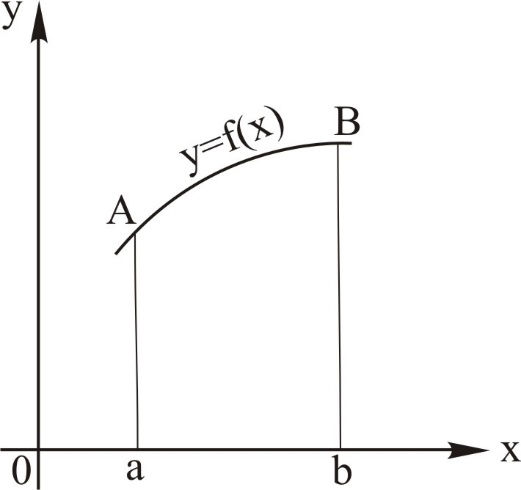 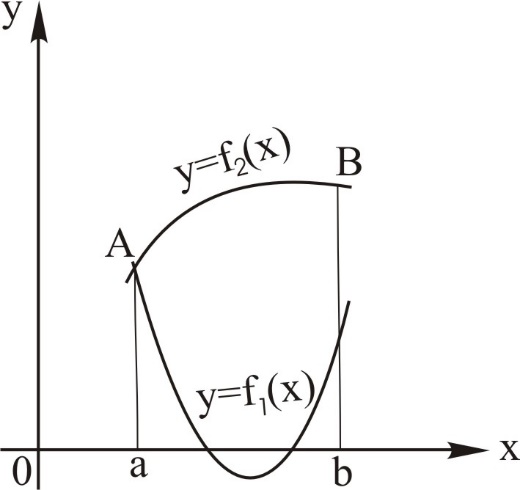 Рис. 1Рис. 2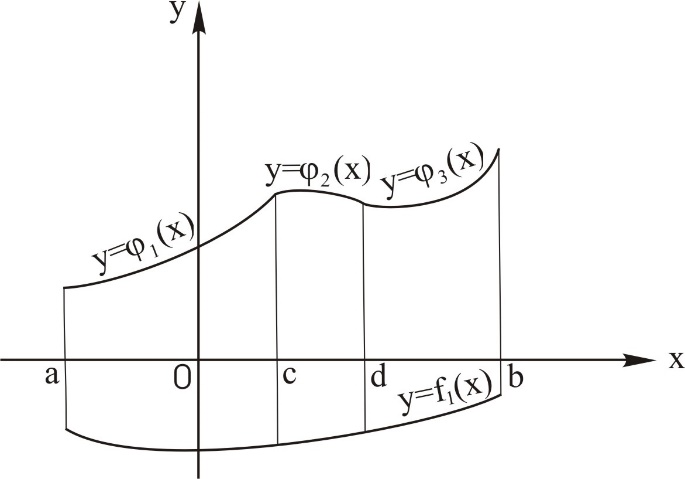 Рис. 3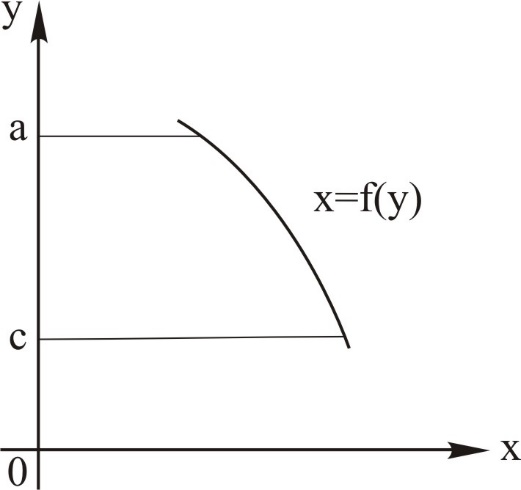 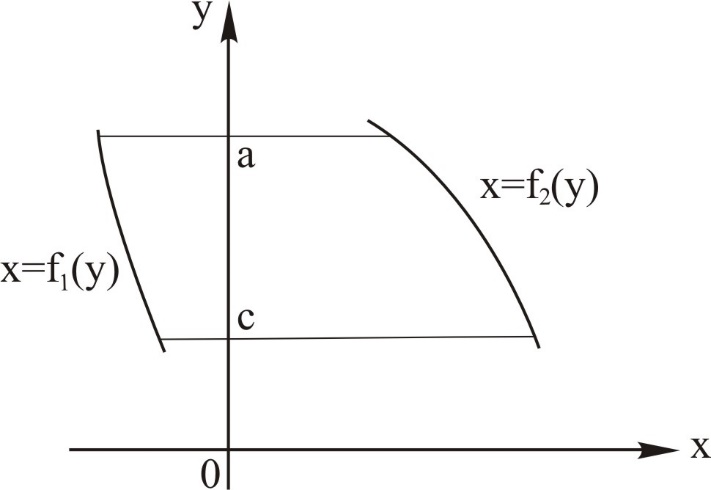 Рис. 4Рис. 5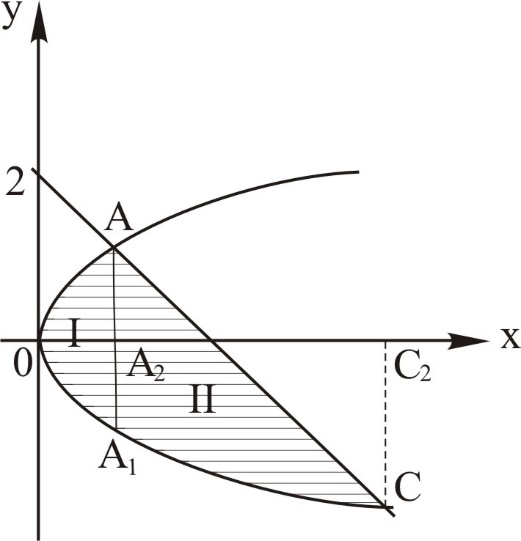 Рис. 6Рис. 7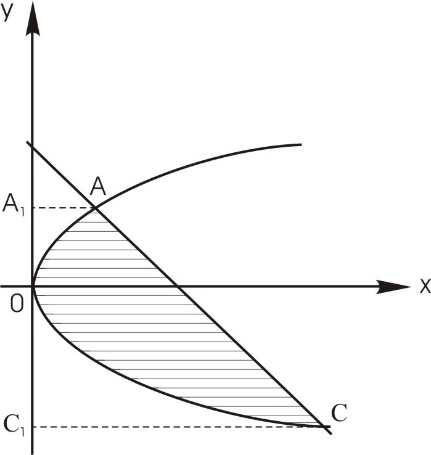 Рис. 8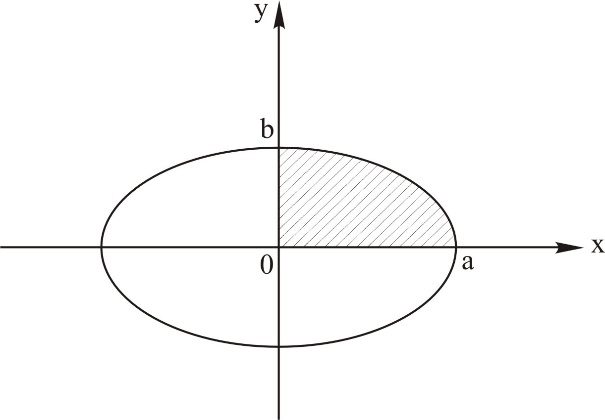 xt0a0Рис. 9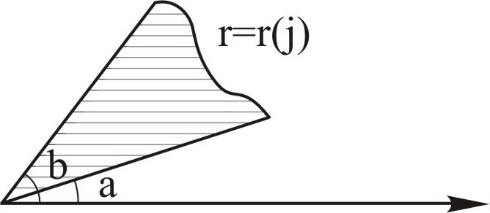 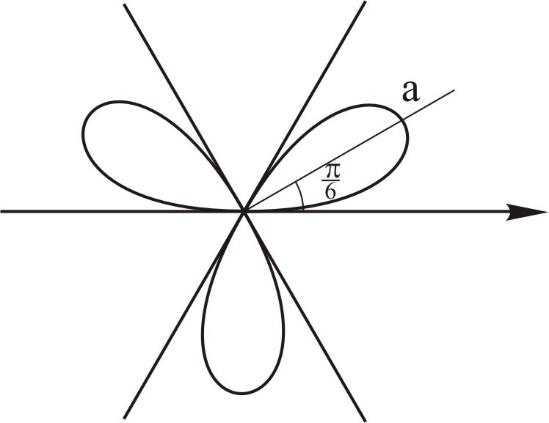 Рис. 101,,2,3,4,.5,,6,,.7,,8,,.9,,10,11,.12, .13,,.14,,.15,16,17,18,19,/20,21,22,23,24,25,26,27,28,29,30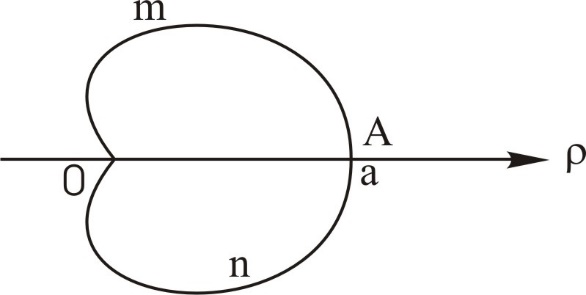 Рис. 11Рис. 12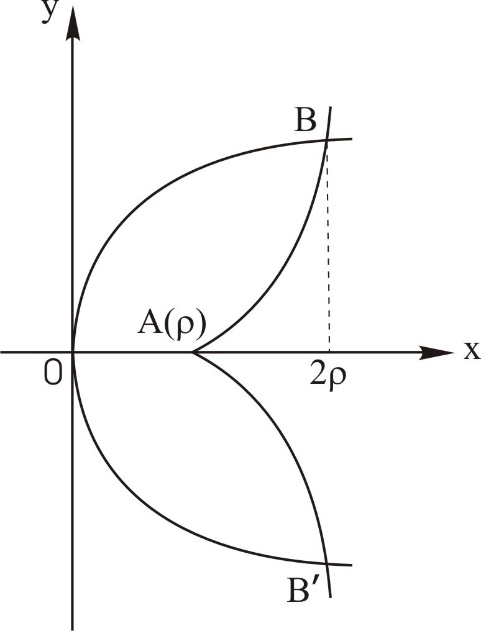 1. а) , .б)  .2.а) , .б) , .3. а) .б) 4 а) , .б) , 5. а) , .б) 6. а) , .б)  7.а),.б).8. а) .б) .9. а) , .б)  10. а) , .б) .11. а) , . б)    12. а) , .б) , 13.а), .б)  .14.а) , .б) .15.а), .б)  .16. а) .б) , .17.а), .б) .18. а), .б) .19.а), .б) ,  .20. а) .б) ,  .21. а) , .б)    .22.а), .б) , .23. а) , .б)  .24. а) .б) , .25. а) ,  б)  .26.а),.б) ,  .27.а),.б)  .28.а),.б) , 29.а),.б) .30. а), б) .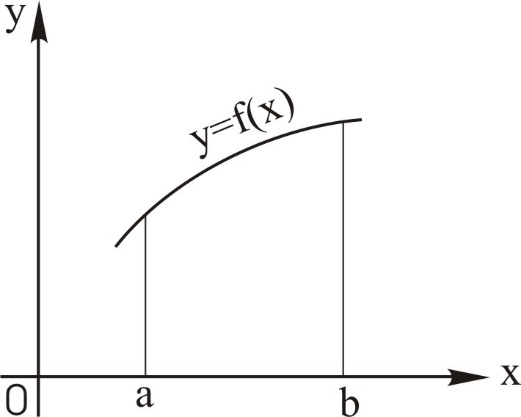 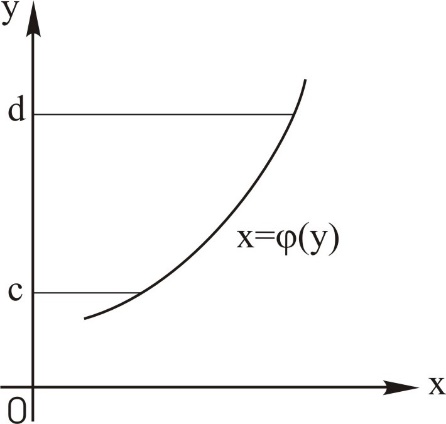 Рис. 13Рис. 14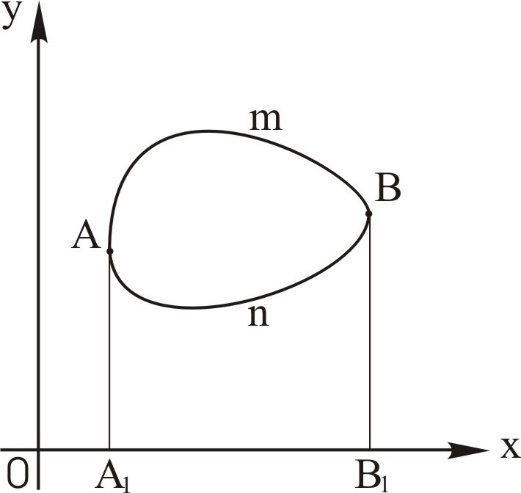 Рис. 15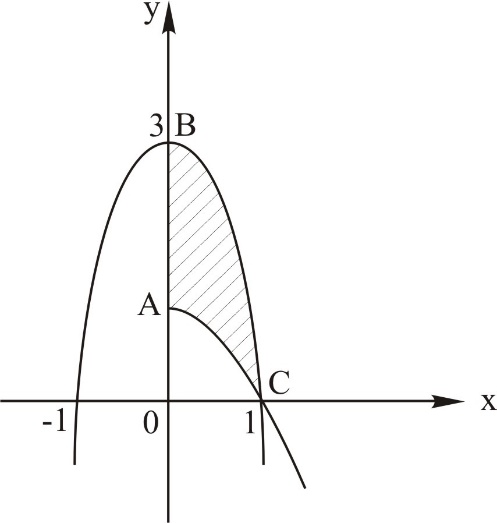 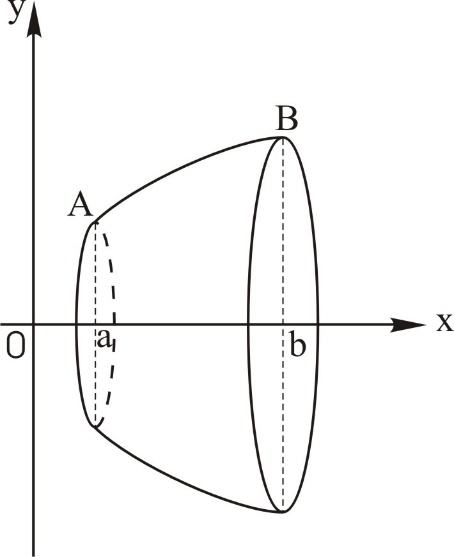 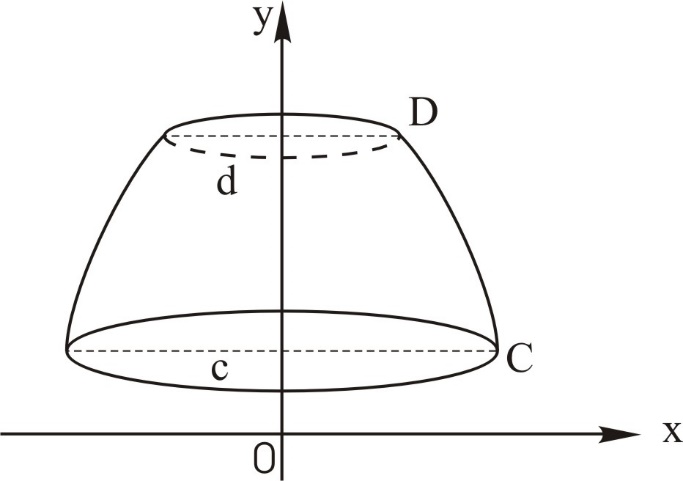 Рис. 16Рис. 17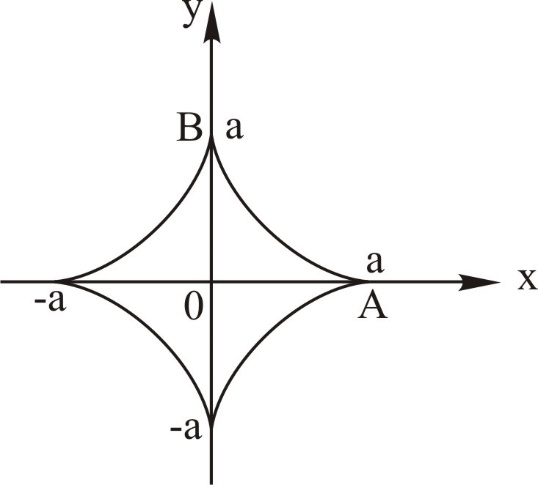 Рис. 18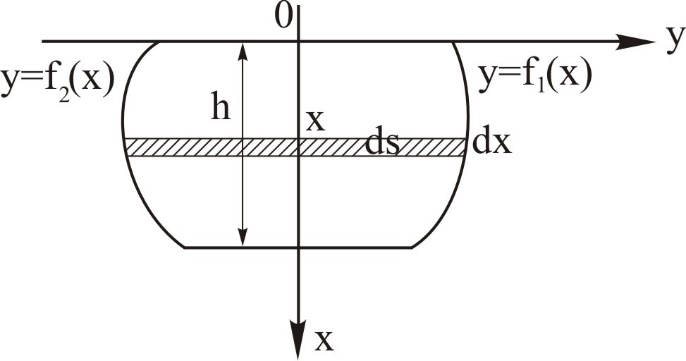 Рис. 19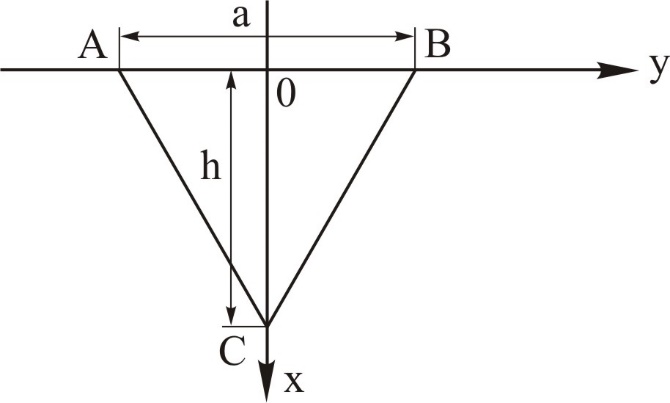 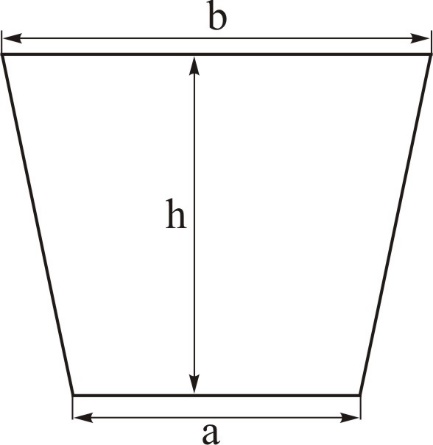 Рис. 20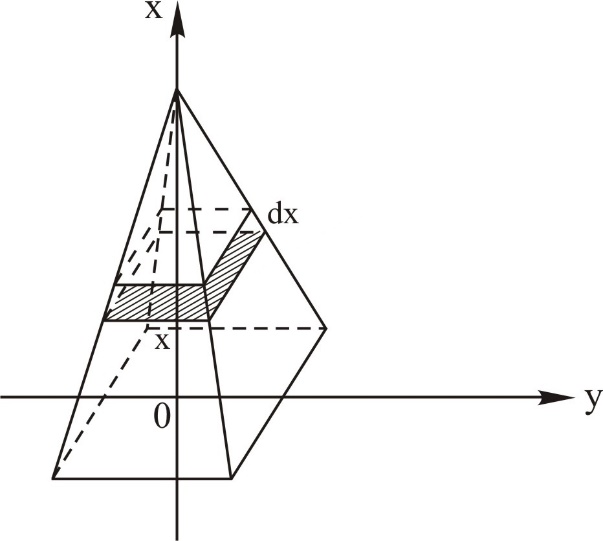 Рис. 21